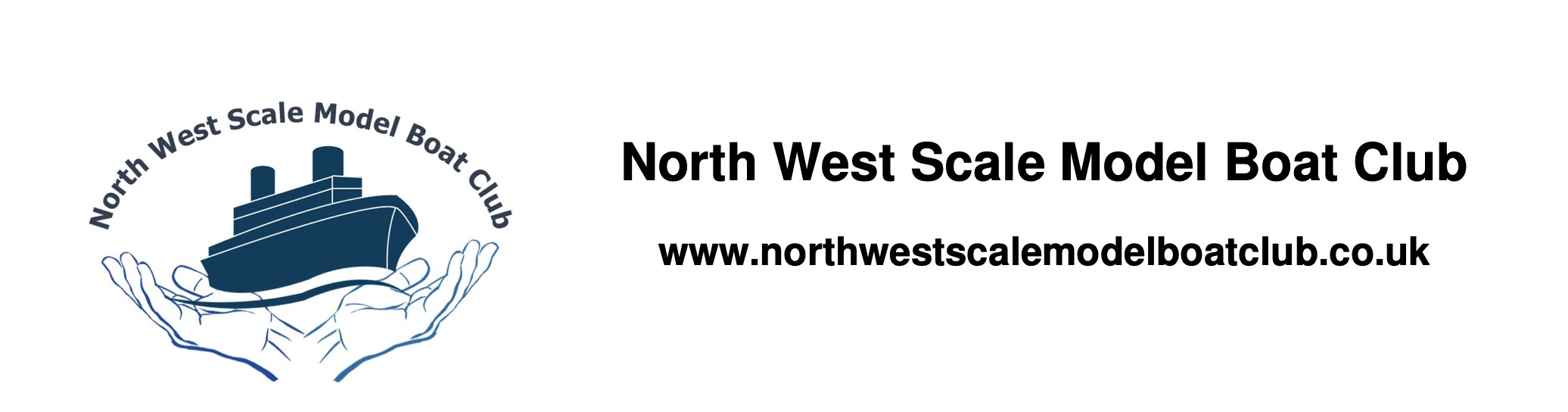 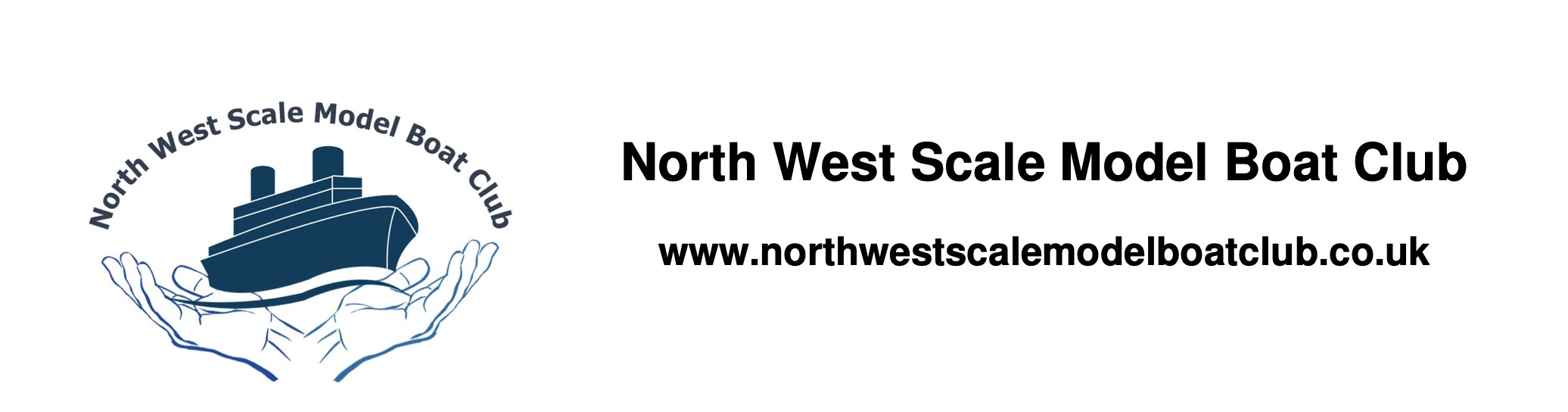 Club Minutes – March 2024 (Draft copy subject to agreement at next meeting)  Meeting on March 25th 2024 in the British Legion Aspull. Apologies.  Alan HudyPaul FryerPaul SmithKevin Wilkinson Peter Knowles The meeting was opened at 1955hrs by the chairman with only 8 members in attendance.  More a meeting of model boat enthusiasts than a club meeting.1. The club had attended the Coppull model show. This is a small event but those who attended enjoyed it. It was noted that it was reduced in size again. The organisers were unsure of its future. It mainly depends on costs of hiring the hall.2. The members attending agreed it would be acceptable for the chairman to use club funds to pay for fuel when carrying out club business.  Sadly this was often for deceased members. Any other business3. Kevin Grundy asked if we new any more about this years Blackpool Show. As of yet we have not been contacted. 4. Kevin Jones told the club he still has 23 Fleetscale hulls for sale if anyone is interested. He went on to invite all members to his birthday party at Lostock Cricket Club on 23rd November.  5. No others members had any other business. 6. The meeting was closed at approximately 2030hrs.D.LawranceChairman, treasurer and secretary! Please note we are still looking for a recruit for the posts of secretary and treasurer. Please contact me if you need more information /help in deciding! Thank you! NB Membership is now due for 2024